MONTESSORI SPRING SING 2015PECK - DVD ORDER FORMONE FORM PER CLASSROOMYOUR NAME:	 ___________________________________________________________________________YOUR CHILD’S SPRING SING TEACHER:  _____________________________________________YOUR CHILD’S TEACHER IN FALL: ____________________________________________________(If your student is graduating, your DVD will be available from the school office next fall, sorry – no shipping available.)NUMBER OF DVDS: ____________________________(If ordering a DVD from another classroom, please use two forms.)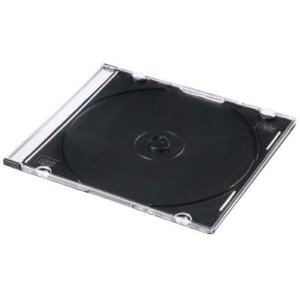 DVD PACKAGING (Please select one):	*DVD Jewel case $25.00 _________________________________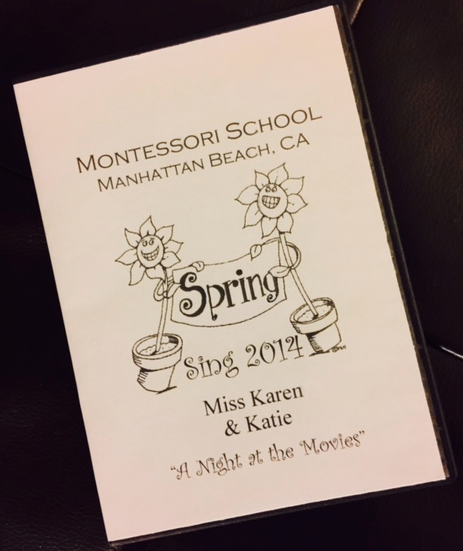 	*DVD with Illustrated cover: $30.00 ___________________MAIL-IN PROCESS:  Please mail in this form with cash or a check made out to: Christi McCaverty (not One Love Productions) to 1205 Chestnut Ave, Manhattan Beach, CA 90266ORONLINE PROCESS:  Please visit oneloveproductions.net/Mont.  You can download forms from this site or order online for only $2.00 more!  Please follow the instructions on this page by filling out an electronic order form and submitting a payment via PayPal or Credit Card.  You must go through the site and complete both steps. Please do not go directly to PayPal!!  Any questions, please contact Christi > cmccaverty@gmail.comThank you!Christi McCavertyOneloveproductions.net